GIRBIGrupo Interconfesional de Relatos BíblicosOferta de iniciacion biblica para grupos de niños de 5 a 15 años20 modelos del a. T y 20 modelos del NT*  De 5 a 7 colorean  **  *  De 8 a 11 añaden texto según su fantasía *  *  * * * De 12  a 15 complementan con 2 ó 3 pgs. nuevas * * * Cada relato del Antiguo y del Nuevo Testamento se centra en un personaje bíblicoEn él se incluye reacción de un niño o niña que sigue el relatoy añade reacciones y datos no bíblicos (en color verde)Y cada relato intenta promover un valor humanoa partir del carácter del supuesto niño/a modeloLos relatos sirven para la formación bíblica de  católicos, protestantes, anglicanos, ortodoxos,pentecostalistas, mormones, testigos, metodistasy demás grupos de inspiración cristianaLos del A.T. sirven para los judaicos y los islámicosEs recurso  para actividad formativa en ambiente de familia, conversación con los padresde escuela, ejercicios académicos de profesores y de cultos religiosos para grupos infantiles y juveniles(parroquias, mezquitas, sinagogas, otros templos)Supone  el reclamo de cada relato aportación de1 dólar o 1 euro o 3 cantidades nacionales(pesos, nuevos soles, soles, guaraníes, reales, etc.)para sufragar confección (3), ilustración (2) y legalización (1)Entrada clic en: xxxxxxxxxSe puede adquirir en un CD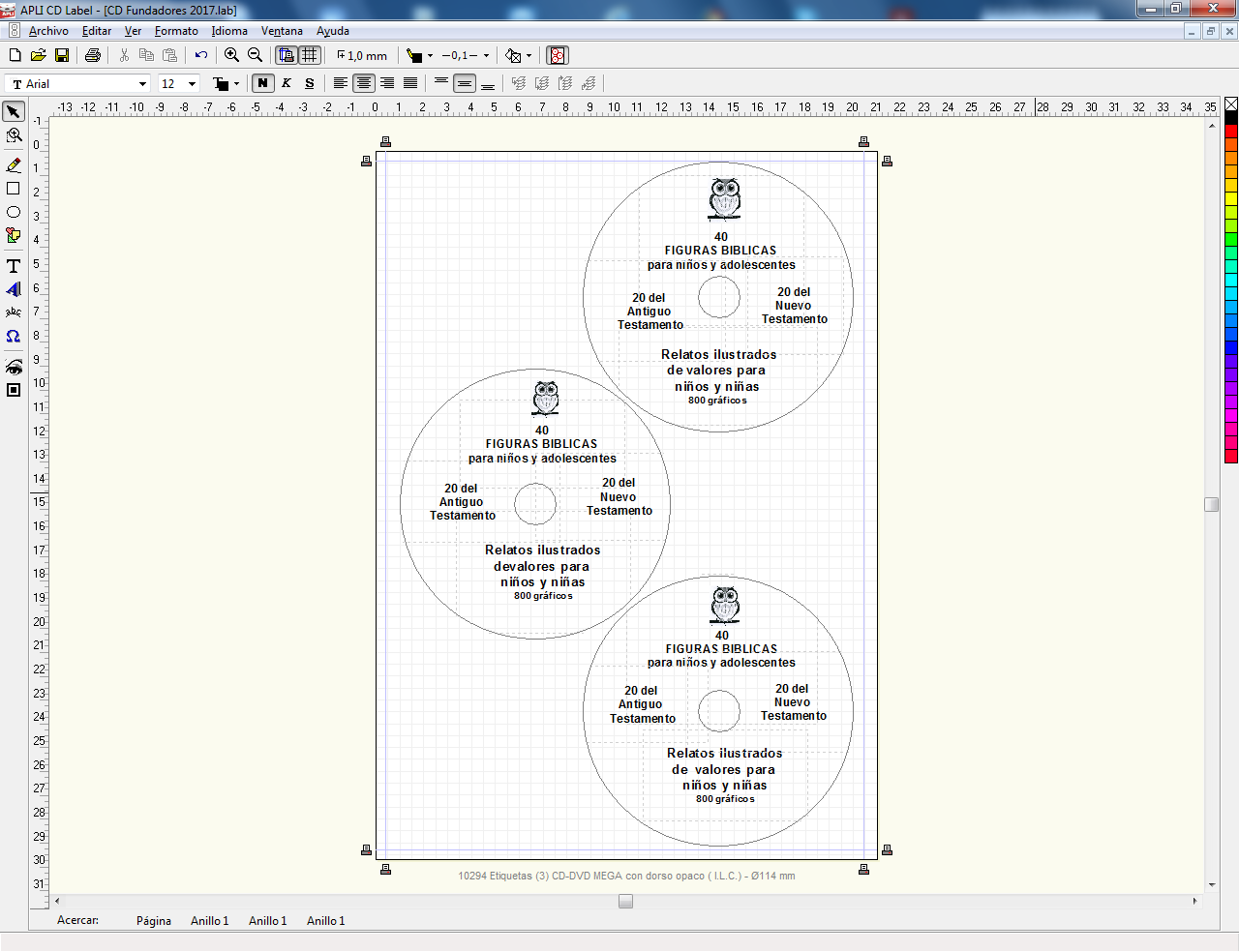 